Қызметтерді сатып алуҚР ДСМ «М.Айқымбаев атындағы аса қауіпті инфекциялар ұлттық ғылыми орталығы» ШЖҚ РМК мемлекеттік тапсырмалар мен ғылыми – техникалық бағдарламаны орындау шеңберінде тауарларды, жұмыстар мен көрсетілетін қызметтерді сатып алуды ұйымдастыру Ережесіне (20.07.2022 ж. №183 бұйрық) сәйкес бағаларды салыстыру тәсілімен көрсетілетін қызметтерді (1 және 2-қосымшаларға сәйкес) сатып алуды жүзеге асыру туралы хабарлайды.Жеткізу орны: ИНКОТЕРМС 2010 - DDP сәйкес: Алматы қ., Жахангер к-сі, 14.Тауарды жеткізу (қызмет көрсету) мерзімі: техникалық ерекшелікке сәйкес.Төлем шарттары: қызмет көрсету фактісі бойынша 30 күнтізбелік күн ішінде.Баға ұсыныстарын қабылдау орны: әлеуетті жеткізушілерге баға ұсынысын 2022 жылғы 06 қыркүйек сағат 14: 00-ге дейін мына мекен-жайға: 050000, Алматы қ., Жахангер к-сі, 14, мемлекеттік сатып алу бөліміне немесе электрондық пошта арқылы ұсыну қажет:                        Dby-4@nscedi.kz.Баға ұсыныстары салынған конверттерді ашу күні, уақыты және орны: 2022 жылғы 06 қыркүйек сағат 14:30, Алматы қаласы, Жахангер көшесі, 14, МСА бөлімі мекен-жайы бойынша.Әлеуетті өнім берушілер ұсынатын қажетті құжаттар:Тауарды жеткізуді, жұмыстарды орындауды, қызметтер көрсетуді жүзеге асыруға ниет білдірген әлеуетті өнім берушінің өтінімінде мынадай ақпарат болуға тиіс:1. Тауарды жеткізу бойынша барлық салықтар мен шығыстарды ескере отырып, сатып алынатын тауарларға/жұмыстарға/көрсетілетін қызметтерге баға (коммерциялық ұсыныс);2. Жеткізілетін тауарлардың, орындалатын жұмыстардың және көрсетілетін қызметтердің атауын, сипаттамасын, саны мен көлемін көрсете отырып, тауардың техникалық ерекшелігі (тіркеу бойынша тауардың атауы, тіркеу нөмірі, тауардың моделі, өндіруші зауыт, шығарылған елі);3. Егер қызмет рұқсат алуды, хабарлама жіберуді талап еткен жағдайда, олар туралы мәліметтер мемлекеттік органдардың ақпараттық жүйелерінде расталатын тиісті рұқсаттың (хабарламаның) нотариат куәландырған не электрондық көшірмесін қоса беру қажет;4. Техникалық ерекшелікте көрсетілген біліктілік құжаттары (талап ету бойынша).Шартқа қол қою мерзімі мен тәртібі: сатып алу қорытындыларын шығару нәтижелері бойынша сатып алудың жеңімпазымен шарт 5 жұмыс күні ішінде жасалады.Қосымша ақпарат: 8/727/2233821 телефоны, е-mail: Dby-4@nscedi.kz сатып алуды ұйымдастырушының уәкілетті өкілі Н. К. Муханов.1-қосымшаСатып алынатын қызметтердің тізімі2-қосымшаҚызметтердің техникалық сипаттамасыЛот № 1-медициналық жабдықтарға техникалық қызмет көрсету бойынша қызмет1. ЖАЛПЫ ЕРЕЖЕЛЕРОсы Техникалық ерекшелік бұдан әрі "Тапсырыс беруші" деп аталатын ҚР ДСМ М.Айқымбаев атындағы ИҰҒО ШЖҚ РМК медициналық жабдығына техникалық қызмет көрсету жөніндегі жұмыстарды жүргізуді регламенттейді.Қызмет көрсету мерзімі: Тапсырыс берушімен шартқа қол қойылған сәттен бастап 31.12.2022 ж. дейін.Мекен-жайы: Алматы қаласы, Жахангер көшесі, 14.Төлем шарттары: ай сайын орындалған жұмыстар мен жеткізілген қосалқы бөлшектер көлемі бойынша.Жеткізушіге қойылатын біліктілік талаптары:1. Қысыммен жұмыс істейтін ыдыстармен жұмыс істеуге рұқсаты бар маман-кемінде 1 адам;2. 1000В дейін электр қауіпсіздігі бойынша рұқсаты бар маман-кемінде 1 адам;3. Биологиялық қауіпсіздік бойынша біліктілігі мен білімін растайтын сертификаты бар маман – кемінде 1 адам;4. Steris жабдықтарына техникалық қызмет көрсету бойынша біліктілігін және білімін растайтын сертификаты бар маман - кемінде 1 адам;5. ISO 14644-3 немесе NSF 49 стандарттарына сәйкес ШҚБ техникалық қызмет көрсету бойынша біліктілігі мен білімін растайтын сертификаты бар маман – кемінде 1 адам.6. Медициналық жабдықтарға техникалық қызмет көрсету бойынша жұмыс тәжірибесі-кемінде 5 жыл.Біліктілікті растау үшін келесі құжаттарды ұсыну, 1,2 позиция бойынша – куәлік және хаттама, 3,4,5 позиция бойынша – нотариалды куәландырылған сертификаттар, 6 позиция бойынша – көрсетілген қызметтердің актілері (медициналық жабдықтарға қызмет көрсету бойынша).        Осы техникалық ерекшелікке сәйкес қызметтер көрсету шеңберінде Орындаушы мынадай қызметтерді ұсынуға міндеттенеді:1.1. Сервистік техникалық қызмет көрсету.1.2. Көрсетілген қызметтерге, орындалған жұмыстарға, сондай-ақ тораптарға, бөлшектер мен шығыс материалдарына кепілдік (кемінде 12 ай).1.3. Дайындаушы зауыт орнатқан қосалқы бөлшектерді, жабдық блоктарын жеткізу және ауыстыру (Ақаулықты диагностикалау; мүмкін болса, орнында жою; қосалқы бөлшекті немесе ақаулы торапты жаңасына ауыстыру).1.4. Қызметтер көрсетуді бастар алдында орындаушы шарт жасалған сәттен бастап 10 (он) жұмыс күні ішінде міндетті:1.4.1. Жүйенің жұмысын диагностикалау және тексеру актісін ұсыну.1.4.2. ЖАЖ (жоспарлы-алдын алу жұмыстары) кестесін әзірлеу және Тапсырыс берушімен келісу.1.4.3. Қауіптілігі жоғары қызмет көрсетуге жіберілген объектілерде қызмет көрсетуге рұқсат-наряд беру құқығымен, рұқсат беруші, жұмыс жүргізуші және бригада мүшелерін қауіпсіз қызмет көрсетуге жауапты тұлғаларды тағайындау туралы Орындаушы бұйрықтарының көшірмелерін ұсыну.1.4.4. Объектілерде қызмет көрсетуге тартылатын қызметкерлердің тегін, атын, әкесінің атын, төлқұжат деректерін көрсете отырып тізімін ұсыну.1.4.5. Қызметкерлердің оқудан өткенін және білімін тексергенін растайтын құжаттарды ұсыну1.4.6. Жұмысты орындау үшін қажетті құралдар тізімі.1. ЖҰМЫС ҚҰРАМЫ1.1. №1 кестеде қызмет көрсету және қолдау үшін және жұмыс жағдайында қажетті жұмыстардың тізімі келтірілген.№1 кестеЖұмыстарды жүргізгеннен кейін Орындаушы диагностикалық және баптау рәсімдерінің жүргізілуін қамтамасыз етеді, олардың нәтижелері Орындалған жұмыстардың актісіне қоса беріледі.3. ҚҰЖАТТАМАНЫ ДАЙЫНДАУҒА ЖӘНЕ ЖҰМЫСТАРДЫ БАСҚАРУҒА ҚОЙЫЛАТЫН ТАЛАПТАР3.1. Орындаушы техникалық қызмет көрсету жөніндегі жұмыстарға Тапсырыс беруші өкілінің қатысуымен ғана жіберіледі.3.2. Орындалған жұмыстардың актісін ұсынған кезде Орындаушы көрсетілген қызметтер мен жабдықтармен іс-қимылдар туралы толық мәліметтерді қоса береді, сондай-ақ фотоесеп ұсынады.3.3. Техникалық қызмет көрсету нәтижелері бойынша орындаушы техникалық есеп беріп, одан әрі пайдалану және техникалық қызмет көрсету бойынша ұсыныстар жасауы керек.3.4. Осы Техникалық шартпен көзделген барлық жұмыстарды жүргізу кезінде ҚР аумағында қолданылатын МЕМСТ, ҚНжЕ, БСО, ЭОЕ және басқа да нормативтік құжаттардың талаптарын орындау.4. ОРЫНДАУШЫҒА ҚОЙЫЛАТЫН ТАЛАПТАР 4.1. Қажетті дағдылары мен білімі бар және жабдық өндірушілердің тиісті сертификаттары бар мамандардың күшімен жабдыққа техникалық қызмет көрсету жөніндегі жұмыстардың барлық түрлерін жүргізу:* Зертхана жағдайында жұмыс істеу біліктілігі мен дағдыларын растайтын биоқауіпсіздік бойынша Сертификат.* Steris жабдықтарына техникалық қызмет көрсету бойынша біліктілігі мен білімін растайтын Сертификат.* ISO 14644-3 немесе NSF 49 стандарттарына сәйкес ШҚБ техникалық қызмет көрсету бойынша біліктілігі мен білімін растайтын Сертификат* Рұқсат-қысыммен жұмыс істейтін ыдыстармен жұмыс істеуге арналған куәлік.* Рұқсат-электр қауіпсіздігі бойынша кемінде 1 топтың куәлігі.4.2. Техникалық қызмет көрсету жөніндегі жұмыстарды жүргізу үшін қажетті жеке құрал-сайман мен жабдықтың болуы. 4.3. Техникалық қызмет көрсетуді жүзеге асыру үшін қажетті жабдықтарды, қосалқы бөлшектер мен шығыс материалдарын Орындаушы сатып алады, олардың құны қызметтердің құнында ескерілген.4.4. Орындаушы Тапсырыс берушінің аумағында (бастапқы, қайталама, жоспардан тыс, нысаналы) еңбекті қорғау және өрт қауіпсіздігі бойынша нұсқамаларды тиісті журналдарда өз персоналына жаза отырып жүргізуге міндетті.4.5. Орындаушы өнеркәсіптік және өрт қауіпсіздігі, еңбекті және қоршаған ортаны қорғау саласындағы нормативтік құжаттардың барлық талаптарын сақтауға міндетті.4.6. Орындаушы еңбекті қорғау, өнеркәсіптік және өрт қауіпсіздігі бойынша қажетті іс-шаралардың орындалуына, қызметтердің қауіпсіз көрсетілуіне жауапты болады.4.7. Орындаушы ақаусыз құрал-сайманның, жабдық пен айлабұйымдардың қолданылуын бақылауды қамтамасыз етуге міндетті.4.8. Орындаушы жұмыскерлерді арнайы киіммен, аяқ киіммен және басқа да қажетті ЖҚҚ-мен қамтамасыз етеді және олардың қолданылуын бақылайды.4.9. Орындаушы Тапсырыс берушінің өкілі тексеру барысында анықталған барлық ескертулерді мүлтіксіз жояды және Тапсырыс берушінің Қызметтерді қауіпсіз көрсету жөніндегі талаптарын орындайды.4.10. Орындаушы техникалық қызмет көрсетуге жатпайтын жұмыстардың барлық түрлерін Тапсырыс берушінің Әкімшілігімен келісуге міндетті.4.11. Орындаушы Тапсырыс берушіге қызметтерді Орындаушының кінәсінен келтірілген зиянды өтеуге міндетті.4.12.  Тапсырыс берушінің ресми талаптарын өз есебінен уақтылы жою және жасалатын шарттың нысанасына қатысты және оның шеңберінде Тапсырыс берушінің тексерулер нәтижесінде анықталған ескертулерді жою туралы есеп беру.4.13. Орындаушы қолданыстағы ішкі тәртіп, бақылау-өткізу режимі, ұйымның ішкі ережелері ережелерін сақтауға міндетті.5.КӨРСЕТІЛЕТІН ҚЫЗМЕТТЕРГЕ ҚОЙЫЛАТЫН ТАЛАПТАР 5.1. Қызметтер Орындаушының техникалық мамандарының Тапсырыс берушінің объектісіне шығуы арқылы орындалады.5.2. Мамандардың объектіге қызмет көрсету үшін шығуы Тапсырыс берушімен келісілген сервистік қызмет көрсету кестесі бойынша жүзеге асырылады. 5.3. Жұмыстарды жүргізу Тапсырыс беруші өкілінің келісімі бойынша жұмыс күндері сағат 8.30-дан 17.00-ге дейін жүзеге асырылады. 5.4. Жабдықты қалпына келтіру немесе оған техникалық қызмет көрсету жөніндегі жұмыстарды орындау үшін қажетті барлық қажетті шығыс материалдарын, құрал-саймандарды, қосалқы бөлшектерді, Жабдықтың тораптары мен блоктарын және өзге де материалдарды Орындаушы жұмыс жүргізілетін жерге өз көлігімен немесе көлік компанияларымен жеткізеді. 5.5. Жабдықтың жұмыс қабілеттілігін қалпына келтіруді немесе ауыстыруды Орындаушы жабдықты орналастыру объектісінде де (қолайлы нұсқа), сондай-ақ орнында ақаулықты жою мүмкін болмаған жағдайда өзінің сервистік орталығында да жүргізе алады. Бұл ретте Орындаушы тиеу-түсіру жұмыстарының барлық түрлерін ұйымдастыруға және жүргізуге, жабдықты оны орналастыру қабатына көтеруге/түсіруге, жабдықты орнату орнына өз күшімен тікелей жеткізуге міндетті. 5.6. Жұмыстарды орындау үшін қолданылатын барлық материалдар, жабдықтар, қосалқы бөлшектер, жинақтаушы бұйымдар жаңа болуы тиіс және спецификацияларға сәйкес келуі және тиісті сертификаттары болуы тиіс.5.7. Барлық жұмыстарды орындаушы нұсқаулықтарға, регламенттерге, жабдықты дайындаушының талаптары мен ұсынымдарына, қолданыстағы нормативтік құжаттарға және тиісті сапаға сәйкес орындайды.6. ЖҰМЫС ӨНДІРІСІН БАҚЫЛАУ6.1. Техникалық қызмет көрсету жөніндегі жұмыстар кезінде Тапсырыс беруші белсенді бақылауды жүзеге асырады. Барлық жұмыстар жоғары сапалы және жалпы тазалықты, дәлдікті және тәртіпті сақтау керек.6.2. Жұмыс барысында барлық қоқыс пен материал қалдықтары жұмыс учаскесінен шығарылуы тиіс. Өтпе жолдарды, өтпе жолдарды және жұмыс орындарын үнемі тазалап отыру, үйіп тастамау қажет.6.3. Жұмыстарды жүргізу кезінде туындайтын барлық қалдықтар мен қоқыстарды Орындаушы бекітілген нормаларға сәйкес әкетеді және кәдеге жаратады.6.4. Барлық кабельдер, ұзартқыштар және ұқсас материалдар қозғалыс жолдарын бұғаттамайтындай және аумақты тазалауға және оны таза ұстауға мүмкіндік беретіндей орналастырылуы тиіс.7. ҚЫЗМЕТ КӨРСЕТІЛЕТІН ЖАБДЫҚТАРДЫҢ ТІЗБЕСІ8. ЖЕТКІЗІЛЕТІН ҚОСАЛҚЫ БӨЛШЕКТЕРДІҢ ТІЗБЕСІТехникалық ерекшелігіЛот №2-салқындату және желдету жүйесіне техникалық қызмет көрсету бойынша қызмет1. ЖАЛПЫ ЕРЕЖЕЛЕР	Осы Техникалық ерекшелік бұдан әрі "Тапсырыс беруші"деп аталатын ҚР ДСМ М.Айқымбаев атындағы ИҮҒО ШЖҚ РМК салқындату және желдету жүйесіне техникалық қызмет көрсету бойынша жұмыстарды жүргізуді регламенттейді.Қызмет көрсету мерзімі: шарт жасалған сәттен бастап 31.12.2022 жылға дейін.Мекен-жайы: Алматы қаласы, Жахангер көшесі, 14.Төлем шарттары: ай сайын орындалған жұмыстардың көлемі және объектіге жеткізілген материалдарды қабылдау актісі бойынша.Жеткізушіге қойылатын біліктілік талаптары:- инженер электрик;- КИПиА инженері;Осы техникалық ерекшелікке сәйкес қызметтер көрсету шеңберінде Орындаушы өз есебінен мынадай қызметтерді ұсынуға міндеттенеді: 1.1. Орындаушы әзірлеген жоспарлау-алдын алу жұмыстарының кестесі бойынша салқындату және желдету жүйесіне техникалық қызмет көрсету.1.2. Орындалған жұмыстарға, сондай-ақ салқындату және желдету жүйесіне қызмет көрсету барысында пайдаланылған тораптарға, бөлшектер мен шығыс материалдарына кепілдік кемінде 12 ай.1.3. Түпнұсқа қосалқы бөлшектерді, жабдық блоктарын жеткізу және ауыстыру (Ақаулықты диагностикалау; мүмкін болса, орнында жою; жинақтаушы және шығыс материалдарын ауыстыру (ауа сүзгісін Тапсырыс беруші жеке ұсынады)).1.4. Шартқа қол қойылған күннен бастап 10 жұмыс күнінен аспайтын мерзімде Орындаушы Тапсырыс берушінің өкілімен әзірлеуге және келісуге міндетті:1.4.1.	Жоспарлы-алдын алу жұмыстарының кестесі.1.4.2.	Объектілерде қызмет көрсетуге тартылатын қызметкерлердің жеке куәлігінің және тіркеу орнының деректері көрсетілген тізімі.1.4.3.	Жұмыскерлердің еңбекті қорғау бойынша оқудан және электр қауіпсіздігі бойынша еңбекті қорғау талаптарын білуін тексеруден өтуін, өнеркәсіптік желдету жүйелерін монтаждау және қызмет көрсету бойынша, биіктіктегі жұмыстар бойынша (куәлік, оқыту хаттамасы) қызметтер көрсетудің басқа да түрлерінен оқығанын растайтын құжаттар.1.4.4.	Жоғары қауіпті қызмет көрсетуге жіберілген наряд-рұқсат беру, рұқсат беруші, жұмыс жүргізуші және бригада мүшелерін беру құқығымен қауіпсіз қызмет көрсетуге жауапты адамдарды тағайындау туралы Орындаушының бұйрықтарының көшірмелері.1.4.5.	Жұмысты орындау үшін қажетті құралдар тізімі.2. ЖҰМЫС ҚҰРАМЫ2.1. №1 кестеде салқындату және желдету жүйесін жұмыс күйінде ұстау үшін қажетті жұмыстардың тізімі берілген.№1 кесте1.1.	Қалпына келтіру жұмыстарын жүргізгеннен кейін Орындаушы қажет болған жағдайда гидравликалық сынақтың, диагностикалық және баптау рәсімдерінің жүргізілуін қамтамасыз етеді, олардың нәтижелері Орындалған жұмыстардың актісіне қоса беріледі. 1.2.	Тексеру нәтижелері арнайы құжаттарда (тексеру журналы, акт және т.б.) көрсетілуі тиіс.2.	ҚҰЖАТТАМАНЫ ДАЙЫНДАУҒА ҚОЙЫЛАТЫН ТАЛАПТАР2.1.	Орындалған жұмыстардың актісін ұсынған кезде Орындаушы көрсетілген қызметтер мен жабдықтармен іс-қимылдар туралы толық мәліметтерді, сондай-ақ фотоесепті қоса береді.2.2.	Техникалық қызмет көрсету нәтижелері бойынша орындаушы техникалық есеп беріп, одан әрі пайдалану және техникалық қызмет көрсету бойынша ұсыныстар жасауы керек.2.3.	Техникалық қызмет көрсету нәтижелері бойынша орындаушы салқындату және желдету жүйелеріне қызмет көрсету актісін, желдету жүйелеріне тазалау және дезинфекциялау жүргізу жөніндегі жұмыстарды есепке алу журналын ("желдету жүйелеріне қойылатын санитариялық-эпидемиологиялық талаптарды"бекіту туралы) ұсынуға тиіс.2.4.	Жабдық, торап істен шыққан жағдайда Орындаушы Тапсырыс беруші мен Орындаушының жауапты тұлғаларымен келісілген ақаулы актіні жасауға міндетті.2.5.	Жинақтаушы, қосалқы бөлшектер мен шығыс материалдарын жеткізу қабылдау-тапсыру актісімен сүйемелденеді.1. ОРЫНДАУШЫҒА ҚОЙЫЛАТЫН ТАЛАПТАРОрындаушы Тапсырыс берушінің еңбекті қорғау инженері еңбекті қорғау және өрт қауіпсіздігі бойынша кіріспе нұсқамадан өтуге міндетті.	Орындаушы Тапсырыс берушінің аумағында (бастапқы, қайталама, жоспардан тыс, нысаналы) еңбекті қорғау және өрт қауіпсіздігі бойынша нұсқамаларды тиісті журналдарда өз персоналына жаза отырып жүргізуге міндетті.	Орындаушы өнеркәсіптік және өрт қауіпсіздігі, еңбекті және қоршаған ортаны қорғау саласындағы нормативтік құжаттардың барлық талаптарын сақтауға міндетті.Орындаушы еңбекті қорғау, өнеркәсіптік және өрт қауіпсіздігі бойынша қажетті іс-шаралардың орындалуына, қызметтердің қауіпсіз көрсетілуіне жауапты болады.Орындаушының техникалық қызмет көрсету жөніндегі жұмыстарды жүргізу үшін қажетті өз аспабы мен жабдығы болуы тиіс. 	Орындаушы ақаусыз құрал-сайманның, жабдық пен айлабұйымдардың қолданылуын бақылауды қамтамасыз етуге міндетті.Орындаушы қызмет көрсетуге қажетті дағдылары мен білімі бар білікті қызметкерлерді тартуға міндетті.	Орындаушы жұмыскерлерді арнайы киіммен, аяқ киіммен және басқа да қажетті ЖҚҚ-мен қамтамасыз етеді және олардың қолданылуын бақылайды.Орындаушы Тапсырыс берушінің аумағында қызмет көрсету барысында болған барлық авариялар, инциденттер, өндірістегі жазатайым оқиғалар туралы ақпаратты Тапсырыс берушіге дереу жеткізеді.Орындаушы ҚР заңнамалық актілерінде баяндалған Өндірістегі жазатайым оқиғаларды тергеп-тексерудің және есепке алудың белгіленген тәртібіне сәйкес Тапсырыс берушінің аумағында қызметтер көрсету үшін жіберілген тұлғалармен болған өндірістегі жазатайым оқиғаларды тергеп-тексеруді және есепке алуды ұйымдастырады және жүргізеді. Қызмет көрсетуге байланысты авариялардың, инциденттердің және жазатайым оқиғалардың себептерін тексеру нәтижелері бойынша әзірленген іс-шаралардың орындалуын қамтамасыз етеді.4.11.	Орындаушы Тапсырыс берушінің өкілі тексеру барысында анықталған барлық ескертулерді мүлтіксіз жояды және Тапсырыс берушінің Қызметтерді қауіпсіз көрсету жөніндегі талаптарын орындайды.4.12.	Орындаушы Орындаушының, Тапсырыс берушінің және үшінші тұлғалардың қызметкерлері үшін қауіпсіздік қатері туындаған жағдайда қызмет көрсетуді тоқтата тұруды және адамдарды эвакуациялауды қоса алғанда, қауіпсіздікті қамтамасыз ету жөнінде дереу шаралар қолдануға, қауіпті жағдай жойылғаннан кейін Тапсырыс беруші тарапынан жауапты адамның рұқсатымен ғана қызмет көрсетуді қайта бастауға міндетті.4.13.	Орындаушы атқарушылық-техникалық құжаттаманы уақтылы жүргізуге және қызмет көрсету және т. б. туралы мәліметтерді уақтылы енгізуге тиіс.4.14.	Орындаушы техникалық қызмет көрсетуге жатпайтын жұмыстардың барлық түрлерін Тапсырыс берушінің Әкімшілігімен келісуге міндетті.4.15.	Орындаушы Тапсырыс берушіге қызметтерді Орындаушының кінәсінен келтірілген зиянды өтеуге міндетті.4.16.	Орындаушы негізгі және қосалқы жабдықтардың дұрыс жағдайда ұсталуын және сақталуын қамтамасыз етуге міндетті.4.17.	Орындаушы жобалық сипаттамалары бойынша жабдықтың жұмыс қабілеттілігін қамтамасыз етуі тиіс.4.18.	Жабдық авариялық ажыратылған жағдайда Орындаушы дереу авариялық ажыратудың себептерін жоюға кірісуге және жұмыс жағдайына келтіруге міндетті.4.19.	Тапсырыс берушінің ресми талаптарын өз есебінен уақтылы жою және жасалатын шарттың нысанасына қатысты және оның шеңберінде Тапсырыс берушінің тексерулер нәтижесінде анықталған ескертулерді жою туралы есеп беру.4.20.	Орындаушы қолданыстағы ішкі тәртіп, бақылау-өткізу режимі, ұйымның ішкі ережелері ережелерін сақтауға міндетті.4.21.	Орындаушы осы жабдық үшін дайындаушы зауыт орнатқан жинақтауыштарды пайдалануға міндетті. Ұқсас компоненттерді пайдалану Тапсырыс берушімен келісіледі.4.22.	Орындаушының объектіде қысыммен жұмыс істейтін ыдыстарды орнату және қауіпсіз пайдалану қағидаларына сәйкес барлық техникалық құжаттамасы болуы тиіс.КӨРСЕТІЛЕТІН ҚЫЗМЕТТЕРГЕ ҚОЙЫЛАТЫН ТАЛАПТАР5.1.	Барлық жұмыстарды орындаушы нұсқаулықтарға, регламенттерге, жабдықты дайындаушының талаптары мен ұсынымдарына, қолданыстағы нормативтік құжаттарға және тиісті сапаға сәйкес орындайды.5.2.	Осы техникалық ерекшелікте көзделген барлық жұмыстарды жүргізу кезінде ҚР заңнамалық, нормативтік-техникалық және басшылық актілерінің, сондай-ақ жұмыстарды орындаудың қауіпсіз әдістері мен тәсілдері жөніндегі нұсқаулықтың талаптары сақталуы тиіс.5.3.	Қызмет көрсетудің жекелеген түрлеріне Рұқсаттар мен рұқсаттар болмаған жағдайда, орындаушы осы қызмет көрсетуді орындауға рұқсаттары мен рұқсаттары бар ұйымды тартады және олардың құны қызмет көрсету құнына есепке алынады.5.4.	Осы техникалық ерекшелікте көзделген барлық жұмыстарды сапалы орындау үшін мынадай қызметкерлердің болуы қажет: инженер-электрик-БӨАжА (кемінде 1 бірлік), слесарь (кемінде 2 бірлік).5.5.	Жоспарлы-профилактикалық жұмыстарды жүргізу Тапсырыс берушінің өкілімен келісім бойынша жұмыс күндері жүзеге асырылады.5.6.	Техникалық қызмет көрсетуді жүзеге асыру үшін қажетті жинақтауыштарды, қосалқы бөлшектерді және шығыс материалдарын Орындаушы сатып алады, олардың құны қызмет көрсету құнына есепке алынды.5.7.	Жабдықты қалпына келтіру немесе оған техникалық қызмет көрсету жөніндегі жұмыстарды орындау үшін қажетті барлық қажетті шығыс материалдарын, құрал-саймандарды, қосалқы бөлшектерді, Жабдықтың тораптары мен блоктарын және өзге де материалдарды Орындаушы жұмыс жүргізілетін жерге өз көлігімен немесе көлік компанияларымен жеткізеді. Жеткізу мерзімі Тапсырыс беруші өтінім берген сәттен бастап 15 күнтізбелік күннен аспауы тиіс.5.8.	Жабдықтың жұмыс қабілеттілігін қалпына келтіруді немесе ауыстыруды Орындаушы жабдықты орналастыру объектісінде де (қолайлы нұсқа), сондай-ақ орнында ақаулықты жою мүмкін болмаған жағдайда өзінің сервистік орталығында да жүргізе алады. Бұл ретте Орындаушы тиеу-түсіру жұмыстарының барлық түрлерін ұйымдастыруға және жүргізуге, жабдықты оны орналастыру қабатына көтеруге/түсіруге, жабдықты орнату орнына өз күшімен тікелей жеткізуге міндетті. 5.9.	Жұмыстарды орындау үшін қолданылатын барлық материалдар, жабдықтар, қосалқы бөлшектер, жинақтаушы бұйымдар жаңа болуы тиіс және өндірушінің техникалық құжаттамасында, МЕМСТ, ТШ көрсетілген ерекшеліктерге сәйкес келуі тиіс және тиісті сертификаттары болуы тиіс.5.10.	Қауіптілігі жоғары жұмыстарды орындауды бастамас бұрын Тапсырыс берушімен келісілген наряд-рұқсат алу қажет.1.	ЖҰМЫС ӨНДІРІСІН БАҚЫЛАУ6.1. Техникалық қызмет көрсету жөніндегі жұмыстар кезінде Тапсырыс беруші белсенді бақылауды жүзеге асырады. Барлық жұмыстар жоғары сапалы және жалпы тазалықты, дәлдікті және тәртіпті сақтау керек. 6.2. Жұмыс барысында барлық қоқыс пен материал қалдықтары жұмыс учаскесінен шығарылуы тиіс. Өтпе жолдарды, өтпе жолдарды және жұмыс орындарын үнемі тазалап отыру, үйіп тастамау қажет. 6.3. Жұмыстарды жүргізу кезінде туындайтын барлық қалдықтар мен қоқыстарды Орындаушы бекітілген нормаларға сәйкес әкетеді және кәдеге жаратады. 6.4. Барлық кабельдер, ұзартқыштар және ұқсас материалдар қозғалыс жолдарын бұғаттамайтындай және аумақты тазалауға және оны таза ұстауға мүмкіндік беретіндей орналастырылуы тиіс.1.	ҚЫЗМЕТ КӨРСЕТІЛЕТІН ЖАБДЫҚТАРДЫҢ ТІЗБЕСІ2-кесте-МДМ ғимаратын желдету және салқындату жүйелері жабдықтарының тізбесіТаблица 3 - Перечень оборудования систем вентиляции и охлаждения здания Питомника8. ПЕРЕЧЕНЬ ПОСТАВЛЯЕМЫХ КОМЛЕКТУЮЩИХ И РАСХОДНЫХ МАТЕРИАЛОВQAZAQSTAN RESPÝBLIKASY DENSAÝLYQ SAQTAÝ MINISTRLIGINIŃ «MASǴUT AIQYMBAEV ATYNDAǴY  ASA QAÝİPTİ INFEKSIALAR ULTTYQ ǴYLYMI ORTALYǴY» SHARÝASHYLYQ JÚRGIZÝ QUQYǴYNDAǴY RESPÝBLIKALYQ MEMLEKETTIK KÁSIPORNY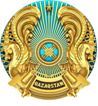 РЕСПУБЛИКАНСКОЕ ГОСУДАРСТВЕННОЕ ПРЕДПРИЯТИЕ НА ПРАВЕ ХОЗЯЙСТВЕННОГО ВЕДЕНИЯ« НАЦИОНАЛЬНЫЙ НАУЧНЫЙ ЦЕНТР ОСОБО ОПАСНЫХ ИНФЕКЦИЙ  ИМЕНИ  МАСГУТА АЙКИМБАЕВА»МИНИСТЕРСТВА ЗДРАВООХРАНЕНИЯ РЕСПУБЛИКИ КАЗАХСТАНЛот №Қызметтің атауыҚосымша ақпаратӨлшем бірлігіСаныБөлінген сома1 Медициналық жабдықтарға техникалық қызмет көрсету жөніндегі қызметТехникалық ерекшелікке сәйкесҚызмет138 000 000,002Салқындату және желдету жүйесіне техникалық қызмет көрсету бойынша қызметТехникалық ерекшелікке сәйкесҚызмет119 490 000,00№Жұмыстар тізімі1VНР газды деконтаминациялау машинасы1. Жабдықтың диагностикасы және ақау актісін жасау.2. Бағдарламалық мәзірде әртүрлі мөлшердегі 4 бөлме үшін жаңа режимдерді бағдарламалау.3. Жаңа бөлмелер үшін параметр мәндерін реттеңіз.4. Таразының жұмысын реттеңіз.5. Жабдықтың электр тораптарының ақауларын жою.6. Толтыру торабын тазалаңыз.7. Сутегі асқын тотығының берілуін калибрлеу.8. Температура датчиктерін калибрлеу.9. Трансформаторлардың жұмыс қабілеттілігін тексеру.10. Жабдықтың барлық механикалық тораптарын тексеріңіз.11. Соленоидты клапандардың ақауларын жою.12. Сүзгіні тексеріп, қажет болған жағдайда ауыстырыңыз.13. Жабдық беттерінің сыртқы және ішкі бөліктерін тазалау.14. Барлық режимдерде қоспаның ағындарының жылдамдығын реттеңіз.15. Барлық анықталған ақауларды жою.    16. Жабдықтың барлық режимдерінің жұмысын іске қосу және тестілеу.2Стерилизаторлар1. Жабдықтың диагностикасы және ақау актісін жасау.2. C-S-BDS-SV1 индикаторларын қолдана отырып, bowie-dick тестін өткізіңіз.3. Жабдықты басқару жүйесін теңшеңіз.4. Жабдықтың электр тораптарындағы ақаулықты жою.5. Су сорғысының ақаулығын жойыңыз және іске қосыңыз.6. Соленоидты клапандардың ақауларын жою.7. Трансформаторлардың жұмыс қабілеттілігін тексеру.8. Температура сенсорларын калибрлеңіз.9. Қысым датчиктерін калибрлеңіз.10. Қысым контроллерінің жұмысын реттеңіз.11. Жабдықтың герметикалығын тексеру12. Деконтаминациялық сүзгінің герметикалығын тексеру13. Пневматикалық жабдық жүйесінің ақауларын жою14. Жабдықтың барлық механикалық тораптарын тексеру15. Ақаулы батареяларды ауыстырыңыз16. Қажет болса, сүзгіні ауыстырыңыз17. Жабдық беттерінің сыртқы және ішкі бөліктерін тазалау18. Барлық анықталған ақауларды жою.19. Жабдықтың барлық режимдерінің жұмысын іске қосу және тестілеу3Жуу жабдығы1. Жабдықтың диагностикасы және ақау актісін жасау.2. Жабдықты басқару жүйесін теңшеңіз3. Жабдықтың электр тораптарындағы ақаулықты жою.4. Трансформаторлардың жұмыс қабілеттілігін тексеру5. Температура сенсорларын калибрлеңіз.6. Жабдықтың барлық механикалық тораптарын тексеру7. Пневматикалық жабдық жүйесінің жұмысын тексеру8. Соленоидты клапандардың ақауларын жою9. Ауа компрессорының ақауларын жою10. Жабдықтың герметикалығын тексеру11. Камераның тығыздығын тексеріңіз12. Камера есіктерінің ақаулығын тексеріңіз13. Қыздыру элементтерінің жұмысын тексеріңіз14. Химиялық диспенсерлердің жұмысын тексеріңіз. ерітінді15. Барлық қосылыстардың герметикалығын тексеріңіз16. Барлық анықталған ақауларды жою.     17. Жабдықтың барлық режимдерінің жұмысын іске қосу және тестілеу4Биологиялық қауіпсіздік шкафтары1. Жабдықтың диагностикасы және ақау актісін жасау.2. Жабдықты басқару жүйесін теңшеңіз3. Жабдықтың электр тораптарының ақауларын тексеріңіз.4. Ауа сорғысының жұмысын тексеріңіз және ақаулар болған жағдайда оларды түзетіңіз.5. Сүзгіні тексеріп, қажет болған жағдайда ауыстырыңыз6. Тұрақты ауа ағындарының қозғалысын реттеңіз(түтін / бу арқылы визуализация)7. Жұмыс аймағының жарықтандырылуын тексеру8. Жұмыс кезінде пайда болатын ауа ағындарының жылдамдығы мен шығынын реттеңіз9. Шу сынағын өткізіңіз10. Діріл сынағын өткізу11. Барлық қосылыстардың герметикалығын тексеріңіз12. Барлық анықталған ақауларды жою13. Жабдықтың барлық режимдерінің жұмысын іске қосу және тестілеу5Су тазарту жүйесі1. Жабдықтың диагностикасы және ақау актісін жасау.2. Жабдықты басқару жүйесін теңшеңіз3. Жабдықтың электр тораптарындағы ақаулықты жою.4. Жабдықтың барлық механикалық тораптарын тексеру5. Қажет болса, сүзгіні ауыстырыңыз6. Барлық қосылыстардың герметикалығын тексеріңіз7. Барлық анықталған ақауларды жою     8. Жабдықтың барлық режимдерінің жұмысын іске қосу және тестілеу6Центрифугалар1.	Жабдықтың диагностикасы және ақау актісін жасау.2.	Жабдықтың электр тораптарындағы ақаулықты жою.3.	Жабдықтың барлық механикалық тораптарын тексеру4.	Қажет болса, мойынтіректерді ауыстырыңыз.5.	Салқындату жүйесінің ақауларын жою 6.	Жабдық беттерінің сыртқы және ішкі бөліктерін тазалау 7.	Барлық анықталған ақауларды жою.8.	Жабдықтың барлық режимдерінің жұмысын іске қосу және тестілеу№ п/пАтауыМаркасы және моделіСаны, данаМашина газовой деконтаминации Steris VHP-1000ED-S2СтерилизаторSteris Aqua steam 918211СтерилизаторSteris CENTURY SV148H 3Стерилизатор Steris CENTURY SV136H 6Стерилизатор Tuttnauer 2340M1СтерилизаторГПД-5601Моечное оборудование IWT 9LAV651Моечное оборудованиеIWT 21020 1Моечное оборудованиеBetter Built g3022Шкаф биологической безопасности Baker SterilGARDSG404-INT25Шкаф биологической безопасности Baker SterilGARDSG403A-HE-INT2Шкаф биологической безопасности Baker SterilGARDSG403-CE6Шкаф биологической безопасности Baker SterilGARDSG603A-HE-INT4Шкаф биологической безопасности Baker SterilGARDSG603-CE2Шкаф биологической безопасности Baker SterilGARDSG604-INT12Шкаф биологической безопасностиEscoAC2-4A13Шкаф биологической безопасностиEscoAC2-4E11Шкаф биологической безопасностиEscoAC2-5E11Шкаф биологической безопасностиEscoAVC-3A11Шкаф биологической безопасностиLabconco36208/362091Шкаф биологической безопасностиLabconco36212/362133Шкаф биологической безопасностиSafeFAST Elite212 S4Шкаф биологической безопасностиTelstarBIO II A2Система очистки водыThermo Scientific Barnstead 501323675Центрифуга EPPENDORF 5424R5№ п/пМатериал атауыСаны, данаИндикаторыИндикаторы Бови-Дика1 уп.Рем комплект клапана STERIS P764317-6871Рем комплект клапана STERIS P764324-8951Рем комплект клапана STERIS P764072-0011Рем комплект клапана STERIS P764079-0011Рем комплект клапана STERIS P764317-6881Рем комплект клапана STERIS P7643320891Насос вакуумныйSTERIS P136816034 1Реле давленияSTERIS Р1508298963Датчик температурыSTERIS P0939221071Датчик температурыSTERIS P0939113511Электрический предохранительSLC 30. 30A 480V15Фильтр воздушный STERIS P384695-091 5Фильтр воздушный STERIS P150822-941 9БумагаSTERIS P93914-20410КартриджEPSON ERC-2210Кран Кран шаровый паровой 1000 wog  1’’ м/м5КранКран шаровый паровой 600 wog1’’ м/м8КранКран шаровый паровой 600 wog3/4’’ на 1’’ м/м9Фитинг Пневматический,железный 6мм8ТрубыТрубы пластиковые 50мм5мТрубыТрубы пластиковые 100мм5мИндикаторБиологические индикаторы стерилизации1уп.ИндикаторАвтоклавная лента 5рулоновЖабдық, жүйеЖұмыстардың атауыКезеңділігіЖабдық, жүйеЖұмыстардың атауыКезеңділігіФанкойлҚұрылғыны сыртқы тексеру, оның Бекітілу сенімділігін тексеру.Корпусты шаңнан тазарту, қақпақты алу, сүзгіні тазалау (қажет болған жағдайда ауыстыру) және бағыттаушы жалюзи.Құрылғы жұмыс істеп тұрған кезде бөгде шудың болуын тексеру, бар болған жағдайда ықтимал себептерді анықтау және жою.Электр өлшеулерін жүргізу – қуат кернеуі, ток күші. Контактілерді тазалау және тарту.Салқындатқыш тізбектің параметрлерін өлшеу – тікелей және кері ағындардың температурасы мен қысымы.Фанкойлды байлау торабының – бекіту клапандарының, үш жүрісті вентильдің, сүзгілер мен ауа бұрғыштардың жұмысын тексеру.Дренаж жүйесінің жұмысын тексеру, дренаждық тұғырықты және шығатын құбырды тазалау.Қабырғалық немесе қашықтан басқару пультінің жұмысын тексеру.Құрылғының шығысындағы ауа параметрлерін тексеру – температура, желдеткіштің әртүрлі жылдамдығындағы жылдамдық.Көрсеткіштердің ӘҚБ көрсеткіштерімен сәйкестігін тексеру.Жөндеу-қалпына келтіру жұмыстары.Орындалған жұмыстар туралы фотоесеп.6 айда 1 ретСору-сыртқа тарату желдеткіш қондырғылары1. Агрегаттарды сыртқы тексеру, бекіту элементтері мен қорғаныс қоршауларын тексеру.2. Электр желісінің қоректену параметрлерін тексеру (кернеу, ток, фазалар бойынша теңгерімсіздік).3. Ауа сүзгілерін қарау, оларды тазалау (ауыстыру).4. Бекіту-реттеу арматурасы жетектерінің, кері клапандардың жұмысын тексеру және монтаждау.5. Автоматиканың, бақылау-өлшеу аспаптарының (БӨА) жұмысы мен жай-күйін бақылау.6. Қондырғылардың діріл оқшаулайтын тіректерін тексеру.7. Жылу салқындатқыштың айналым сорғыларына қызмет көрсету.8. Дренажды құбырлар жүйесінің жұмысын тексеру және тазалау.9. Желдеткіштің электр қозғалтқышының жетек белдіктерінің жай-күйін бақылау (ауыстыру).10. Қажет болған жағдайда электр қозғалтқышын ауыстыру.11. Ауа жылытқыштың (салқындатқыштың) жылу алмасу беттерінің жай-күйін тексеру.12.Ауа клапанын жабу және электр жетегіне бекіту тығыздығын реттеу.13.Ауа клапанының электр жетегін тексеру және монтаждау.14.Параметрлердің СБЖ көрсеткіштерімен сәйкестігін тексеру.15.Жөндеу-қалпына келтіру жұмыстары.16. Орындалған жұмыстар туралы фотоесеп.ЕжемесячноСору-сыртқа тарату желдеткіш қондырғылары1. Қоректендіру және басқарудың электр тізбектерін тексеру, клеммаларды тарту.2.Жетек электр қозғалтқышы мен желдеткіштің мойынтіректерін майлау.3.Біліктердің, шкивтердің соғуын, жетек белбеулерінің тартылуын тексеру және реттеу.4.Жетек белдіктерінің қорғаныш қаптамасының жағдайы мен жай-күйін тексеру.5.Желдеткіштің жұмыс дөңгелегінің білікке соғылуын тексеру, оны теңдестіру.6.Жұмыс дөңгелегін ластанудан тазарту.7.Желдеткішті және оның қозғалтқышын қондырғы ішінде бекіту амортизаторларын тарту.8.Қондырғының барлық элементтерінің бекіту қосылыстарының беріктігін тексеру.9.Жөндеу-қалпына келтіру жұмыстары.10.Орындалған жұмыстар туралы фотоесеп.Тоқсан сайынСору-сыртқа тарату желдеткіш қондырғылары1.Дренажды құбырлар жүйесін химиялық тәсілмен тазалау.2.Су сүзгілерін тазалау.3.Орындалған жұмыстар туралы фотоесеп.6 айда 1 ретСору-сыртқа тарату желдеткіш қондырғылары1.Желдету жүйесінің барлық ішкі ауа өткізгіштерінің герметикалығын тексеру, қажет болған жағдайда оларды тығыздау.2.Жылу алмасу беттерін химиялық тәсілмен тазалау.3.Қондырғының ішкі қуысын тазалау және жуу.4.Мойынтіректерді тексеру (ауыстыру).5.Бумаларды тексеру.6.Дренаждық құбырлар жүйесінің су бекітпелерін тексеру.7.Жөндеу-қалпына келтіру жұмыстары.8.Орындалған жұмыстар туралы фотоесеп.1 жылда 1 ретСорғыш HEPA-сүзгілерге арналған бокстар1.Құрылғыны сыртқы тексеру, оның Бекітілу сенімділігін тексеру.2.Қысым айырмасы мәндерінің қалыпты диапазонға сәйкестігін тексеру.3.Бумаларды тексеру.4.Корпусты шаңнан тазарту.5.Сүзгіні vhp жабдығымен ауыстыру (қажет болған жағдайда) .6.Параметрлердің СБЖ көрсеткіштерімен сәйкестігін тексеру.7.Жөндеу-қалпына келтіру жұмыстары.8.Орындалған жұмыстар туралы фотоесеп.Ай сайынЕрекше тығыз клапан (газ тығыз)1.Жетекті білікке бекіту сенімділігін тексеру.2.Айналатын бөлшектерді майлау.3.Клапанның жабылу тығыздығын реттеу.4.Электр қосылыстарын тексеру.5.Электр жетегін тексеру.6.АҚҚ басқаруды тексеру.7.Жөндеу-қалпына келтіру жұмыстары.8.Орындалған жұмыстар туралы фотоесеп.Ай сайынАуа ағынының айнымалы реттегіші (VAV)Бекіткіштердің сенімділігін тексеру.Басқару жүйесін, сондай-ақ құрылғыны дұрыс жұмыс істемеу белгілерінің болуын тексеру.Жылыту жүйелерінің дұрыс жұмыс істеуін тексеріңіз.Қыздыру радиаторын зақымданудың немесе ағып кетудің бар-жоғын тексеріңіз.Қажет болса, компоненттерді тазарту, майлау, реттеу немесе ауыстыру.Жөндеу-қалпына келтіру жұмыстары.Орындалған жұмыстар туралы фотоесеп.6 айда 1 ретАуа ағынының айнымалы реттегіші (VAV)1.Орнатылған шығын өлшегіш диафрагманы зақымданудың бар-жоғын тексеру.2.Жетекті реттеу.3.Ауа ағынын тексеру.4.Пневматикалық түтіктерді тексеру.5.Бақылау блоктарын кірдің, қоқыстың және/немесе әлсіреген ажыратқыштардың болуын тексеру. Қажет болса, тазалау және қатайту.6.Жетек позицияларын экстремалды және номиналды мәндермен тексеру.7.Барлық қосылымдарды тексеріп, дұрыс позицияны қамтамасыз етіңіз.8.Өндірушінің нұсқауларына сәйкес контроллерді калибрлеу.9.Ауа шығыны көрсеткіштерінің СУЗ көрсеткіштерімен сәйкестігін тексеру.10.Жөндеу-қалпына келтіру жұмыстары.11.Орындалған жұмыстар туралы фотоесеп.Жылына 1 ретӨрт клапандарыЖетекті білікке бекіту сенімділігін тексеру.Айналатын бөлшектерді майлау.Клапанның жабылу тығыздығын реттеу.Электр қосылыстарын тексеру.Электр жетегін тексеру.АҚҚ басқаруды тексеру.Жөндеу-қалпына келтіру жұмыстары.Орындалған жұмыстар туралы фотоесеп.Ай сайынЖылу алмастырғыштарТозған элементтер мен сыртқы ақауларды, зақымдарды анықтауға арналған жабдықты сыртқы тексеру.Арматураның жағдайын бақылау.Қосылыстардың герметикалығын тексеру.Бұрандалы және фланецті бекітпелерді тексеру.Қажет болған жағдайда нығыздағыш элементтерді ауыстыра отырып, бөлшектеп жуу.Сүзгілерді тазалау.Бумаларды тексеру және баптау.Жөндеу-қалпына келтіру жұмыстары.Орындалған жұмыстар туралы фотоесеп.Ай сайынЖылу алмастырғыштар1.Қажет болған жағдайда арматураны ауыстыру.2.Температураны бақылау және қысымның төмендеуі.3.Қажет болған жағдайда нығыздағыш элементтерді ауыстыра отырып, бөлшектеп жуу.4.Жөндеу-қалпына келтіру жұмыстары.5.Орындалған жұмыстар туралы фотоесеп.Жылына 1 ретСорғы тобыБетінен кірді кетіру: май дақтары, кір, шаң.Сальниктерді тексеру және тарту.Сору және қысым құбырларының қосуларының герметикалығын тексеру.Сорғы жүйесіне кіретін барлық элементтердің бекітпелерінің сенімділігін тексеру: сорғы, электр қозғалтқышы, кіріс және шығыс желілерінің құбырларын қосу.Бекіту-реттеу арматурасының штоктары мен жетектерін майлау.КИП тексеру.Электр қозғалтқыш біліктерінің орталықтануын тексеру.Жөндеу-қалпына келтіру жұмыстары.Орындалған жұмыстар туралы фотоесеп.Ай сайынСорғы тобыБекіту-реттеу арматурасын тексеру. Сорғыны тексеру.Кері клапандардың, ысырмалардың, вентильдер мен бумалардың жұмысқа қабілеттілігін тексеру.Жөндеу-қалпына келтіру жұмыстары.Орындалған жұмыстар туралы фотоесеп.Жылына 1 ретБу ылғалдандырғышАғып кетуді тексеру және ерекше дыбыстарды анықтау.Тор сүзгісін тексеру және бітелген жағдайда тазарту.Тефлонды тығыздағыш сақиналардың жарамдылығын тексеру қажет болған жағдайда ауыстыру.Дисперсті құбырға конденсаттың енуін болдырмайтын сепаратор жұмысының жарамдылығын тексеру. Дисперсті құбырды коррозияны немесе масштабтың пайда болуын анықтау үшін тексеру.ССУЗ басқаруды тексеру.Жөндеу-қалпына келтіру жұмыстары.Орындалған жұмыстар туралы фотоесеп.Ай сайынБасқару шкафыКонтроллердің жұмысын тексеру.Қуатты іске қосу және релелік аппаратураны тексеру.ЧРП қызмет көрсету.Электр қосылыстарын тарту.Шкафтың ақаулы компоненттерін ауыстыру.АҚҚ-дан сигналдарды беруді және алуды тексеру.Орындалған жұмыстар туралы фотоесеп.Ай сайынБастапқы салқындату тізбегі (гликоль)Жүйенің суына химиялық талдау жүргізу. Судың дұрыс химиялық құрамын және қатудан қорғауды қамтамасыз етуге қойылатын талаптарды сақтау. (Гликоль ерітіндісін өндірушіден мәліметтерді тексеріңіз).* кальций қаттылығы <50 сағ/млн.* магний қаттылығы <50 сағ/млн.* хлор <25 сағ./млн.* сульфат <25 сағ./млн.2.	Тиісті деңгейді анықтау үшін су-гликоль ерітіндісін тексеру (ерітіндіні өндіруші анықтайды):	pH; Сілтілік қоры; Ингибитордың құрамы; Ластану дәрежесі.3. Орындалған жұмыстар туралы фотоесеп.№ п/пЖабдықтың атауыҚұрылыс түріСаны, данаАғынды-сору желдеткішіАғынды-сору желдеткішіАғынды-сору желдеткішіАғынды-сору желдеткішіАғынды-сору желдеткіші1Приточная установка в комплекте АНU A, B, C L=52500 м3/чTRANE CCEB 1832Приточный вентилятор помещения РУ-0,4L=1200 м3/чVTS NVS-N23-R-NVS_HV13Приточный вентилятор ПДУ-1, 2L=11404,7 м3/чGREENHECK COOK 54AF06DV-C24Вытяжной вентилятор EF-1.1А, EF-1.1В, L=2960 м3/чGREENHECK COOK 165 CF SWSI25Вытяжной вентилятор EF-1.2А, EF-1.2В, L=4180 м3/чGREENHECK COOK 180 CF SWSI26Вытяжной вентилятор EF-1.3А, EF-1.3В, L=7075 м3/чGREENHECK COOK 245 CF SWSI27Вытяжной вентилятор EF-1.4А, EF-1.4В, L=1720 м3/чGREENHECK COOK 135 CF-4 SWSI28Вытяжной вентилятор EF-1.5А, EF-1.5В, L=3400 м3/чGREENHECK COOK 165 CF-4 SWSI29Вытяжной вентилятор EF-1.6А, EF-1.6В, L=4050 м3/чGREENHECK COOK 180 CA SWSI210Вытяжной вентилятор EF-В2, L=315 м3/чSYSTEMAIR KD 315 XL1111Вытяжной вентилятор EF-В3, L=230 м3/чSYSTEMAIR KD 200 L1112Вытяжной вентилятор EF-В4, L=997 м3/чGREENHECK COOK 135 CF-4 SWSI113Вытяжной вентилятор EF-В5, L=1985,3 м3/чGREENHECK COOK 225 CPV114Вытяжной вентилятор EF-В6, L=814 м3/чSYSTEMAIR KD EC 400E115Вытяжной вентилятор EF-В10, L=500 м3/чGREENHECK COOK 120 CPA116Вытяжной вентилятор EF-В12, L=177,8 м3/чGREENHECK COOK 70 CPS117Вытяжной вентилятор EF-13.1, EF-13.2, L=6000 м3/чWoods 63 AC/8/6/28° CT9218Вытяжной вентилятор EF-В14.1, EF-В14.1, L=6000 м3/чWoods 63 AC/8/6/28° CT9219Вытяжной вентилятор EF-В15, L=6000 м3/чWoods 63 AC/8/6/28° CT9120Вытяжной вентилятор EF-В16, L=351,1 м3/чSYSTEMAIR KTEX 50-25-4121Вытяжной вентилятор EF-В17, L=555,5 м3/ч (Пом.1075)SYSTEMAIR KDRE 45 SQUARE122Фанкойл L=414 м3/чTRANE FCD 4063023Фанкойл L=571 м3/чTRANE FCD 4083724Фанкойл L=859 м3/чTRANE FCD 5121125Фанкойл L=1609 м3/чTRANE FCD 721626Клапан переменного расхода воздуха L=89 л/сFlactwood EXAS-100+EMAZ-2827Клапан переменного расхода воздуха L=178 л/сFlactwood EXAS-125+EMAZ-21028Клапан переменного расхода воздуха L=319 л/сFlactwood EXAS-160+EMAZ-24129Клапан переменного расхода воздуха L=511 л/сFlactwood EXAS-200+EMAZ-26230Клапан переменного расхода воздуха L=817 л/сFlactwood EXAS-250+EMAZ-25831Клапан переменного расхода воздуха L=1’22 л/сFlactwood EXAS-315+EMAZ-23332Клапан переменного расхода воздуха L=1’91 л/сFlactwood EXAS-400+EMAZ-2733Частотный преобразовательABB ACS3101234Силовой щит1935Воздушный клапан круглыйТрокс IRIS-125536Воздушный клапан круглыйТрокс IRIS-1601937Воздушный клапан круглыйТрокс IRIS-2003438Воздушный клапан круглыйТрокс IRIS-2502139Воздушный клапан круглыйТрокс IRIS-2502440Воздушный клапан прямоугольныйТрокс UTK/R-1000x300241Воздушный клапан прямоугольныйТрокс UTK/R-1000x400242Воздушный клапан прямоугольныйТрокс UTK/R-1000x800243Воздушный клапан прямоугольныйТрокс UTK/R-150x100344Воздушный клапан прямоугольныйТрокс UTK/R-150x150745Воздушный клапан прямоугольныйТрокс UTK/R-200x1003146Воздушный клапан прямоугольныйТрокс UTK/R-200x1501047Воздушный клапан прямоугольныйТрокс UTK/R-200x2001248Воздушный клапан прямоугольныйТрокс UTK/R-250x150349Воздушный клапан прямоугольныйТрокс UTK/R-250x200450Воздушный клапан прямоугольныйТрокс UTK/R-250x250251Воздушный клапан прямоугольныйТрокс UTK/R-300x100252Воздушный клапан прямоугольныйТрокс UTK/R-300x150153Воздушный клапан прямоугольныйТрокс UTK/R-300x200354Воздушный клапан прямоугольныйТрокс UTK/R-300x300255Воздушный клапан прямоугольныйТрокс UTK/R-350x150356Воздушный клапан прямоугольныйТрокс UTK/R-350x200157Воздушный клапан прямоугольныйТрокс UTK/R-400x200658Воздушный клапан прямоугольныйТрокс UTK/R-400x300959Воздушный клапан прямоугольныйТрокс UTK/R-400x300160Воздушный клапан прямоугольныйТрокс UTK/R-600x6001861Воздушный клапан прямоугольныйТрокс UTK/R-700x700462Воздушный клапан прямоугольныйТрокс UTK/R-800x800663Клапан противопожарныйКП-Ж1-ОГ 1000х1000164Клапан противопожарныйКП-Ж1-ОГ 1000х500165Клапан противопожарныйКП-Ж1-ОГ 1000х600166Клапан противопожарныйКП-Ж1-ОГ 1400х750167Клапан противопожарныйКП-Ж1-ОГ 200х100168Клапан противопожарныйКП-Ж1-ОГ 200х150269Клапан противопожарныйКП-Ж1-ОГ 200х300170Клапан противопожарныйКП-Ж1-ОГ 200х350171Клапан противопожарныйКП-Ж1-ОГ 250х150372Клапан противопожарныйКП-Ж1-ОГ 250х200473Клапан противопожарныйКП-Ж1-ОГ 300х100274Клапан противопожарныйКП-Ж1-ОГ 300х200175Клапан противопожарныйКП-Ж1-ОГ 300х250976Клапан противопожарныйКП-Ж1-ОГ 300х300277Клапан противопожарныйКП-Ж1-ОГ 300х350178Клапан противопожарныйКП-Ж1-ОГ 350х100179Клапан противопожарныйКП-Ж1-ОГ 350х1501280Клапан противопожарныйКП-Ж1-ОГ 350х200281Клапан противопожарныйКП-Ж1-ОГ 350х250482Клапан противопожарныйКП-Ж1-ОГ 400х250383Клапан противопожарныйКП-Ж1-ОГ 400х300184Клапан противопожарныйКП-Ж1-ОГ 400х350185Клапан противопожарныйКП-Ж1-ОГ 450х150186Клапан противопожарныйКП-Ж1-ОГ 450х250187Клапан противопожарныйКП-Ж1-ОГ 450х300188Клапан противопожарныйКП-Ж1-ОГ 500х300189Клапан противопожарныйКП-Ж1-ОГ 500х350190Клапан противопожарныйКП-Ж1-ОГ 500х400191Клапан противопожарныйКП-Ж1-ОГ 500х500192Клапан противопожарныйКП-Ж1-ОГ 550х550193Клапан противопожарныйКП-Ж1-ОГ 600х350194Клапан противопожарныйКП-Ж1-ОГ 600х600295Клапан противопожарныйКП-Ж1-ОГ 700х700196Особо плотный клапанKYODO-100397Особо плотный клапанKYODO-125498Особо плотный клапанKYODO-1601499Особо плотный клапанKYODO-20015100Особо плотный клапанKYODO-25018101Особо плотный клапанKYODO-3158102Клапан противопожарныйОРК-2002103Клапан противопожарныйОРК-2507104Клапан противопожарныйОРК-20014105Клапан противопожарныйОРК-25011106Клапан противопожарныйОРК-3158107Клапан противопожарныйОРК-4001108Подвесные обогреватели L=555,5 л/сVTS CLIMA Kazakhstan4Система холодоснабженияСистема холодоснабженияСистема холодоснабженияСистема холодоснабженияСистема холодоснабженияТеплообменник гликоль-вода TL10-BFM-258.2 л/секCS-HEX-1.1/ CS-HEX-1.2ALFA LAVAL2Циркуляционный насос CP AHU 1A, 1B, 1CWILO Stratos 80/1-12 PN6  3Циркуляционный насос гликоля CS-P-1.1/ CS-P-1.2/ CS-P-1.3WILO IL100/270-11/4-S13Насос подпитки гликоля CS-G-FP-1.1/CS-G-FP-1.2HELIX V609-1/16/E/KS/400-50/MOD4Насос теплоснабжения AHU PM-3A/ PM-3BIP-E80/130-3/22Насос теплоснабжения FCU и VAV PM-2A/ PM-2B2Насос холодоснабжения PM-1A/PM-1B/ PM-1CWILO IL/DL-E80/150-7,5/2-IE2 ATB3Расширительный бакSpirovent VDN8001Паровой увлажнительSPIRAX SARCO8Кран шаровый dу=15WATTS77Кран шаровый dу=20WATTS43Кран шаровый dу=25WATTS27Кран шаровый dу=32WATTS4Кран шаровый dу=40WATTS6Кран шаровый dу=50WATTS14Кран фланцевый dу=65WATTS4Кран фланцевый dу=80WATTS12Кран фланцевый dу=100WATTS16Кран фланцевый dу=150WATTS11Поворотный затвор dу=100WATTS4Поворотный затвор dу=150WATTS2Поворотный затвор dу=200WATTS3Вентиль дренажный dу=50WATTS9Двухходовой клапан с электроприводом dу=15WATTS72Двухходовой клапан с электроприводом dу=20WATTS39Двухходовой клапан с электроприводом dу=25WATTS9Двухходовой клапан с электроприводом dу=32WATTS2Двухходовой клапан с электроприводом dу=40WATTS1Двухходовой клапан с электроприводом dу=80WATTS1Двухходовой клапан с электроприводом dу=100WATTS5Двухходовой клапан с электроприводом dу=150WATTS3Грязевик dу=15SPIRAX SARCO194Грязевик dу=20SPIRAX SARCO39Грязевик dу=25SPIRAX SARCO9Грязевик dу=32SPIRAX SARCO2Грязевик dу=50SPIRAX SARCO12Грязевик dу=150SPIRAX SARCO4Клапан балансировочный dу=15WATTS5Клапан балансировочный dу=204Клапан балансировочный dу=401Клапан балансировочный dу=654Клапан балансировочный dу=803Клапан балансировочный dу=1001Клапан балансировочный с датчиком dу=1567Клапан балансировочный с датчиком dу=2035Клапан балансировочный с датчиком dу=259Клапан балансировочный с датчиком dу=322Клапан обратный dу=256Клапан обратный dу=402Клапан контроля dу=1002Клапан контроля dу=1253Клапан контроля dу=1501Датчик температуры dу=1251Датчик температуры dу=1502Предотвратитель потока dу=252Компенсатор Ø1006Компенсатор Ø1504Редуктор давления d=1577Редуктор давления d=2043Редуктор давления d=329Редуктор давления d=40131Редуктор давления d=502Цифровой контроллер очистки воды1Счетчик Ø 503Датчик расхода Ø 401Датчик расхода Ø 1007Датчик расхода Ø 1503РН датчик/ РН Ø 401Задвижка dу=501Продувочный клапан dу=501Автоматический спускник воздуха131Клапан отводной регулирующийdу=1001№ п/пНаименование оборудованияТип конструкцииКол-во, шт.Приточная-вытяжная вентиляцияПриточная-вытяжная вентиляцияПриточная-вытяжная вентиляцияПриточная-вытяжная вентиляция1Приточная установка в комплекте П1, П1.1 L=4340 м3/чАВЗ ПКЦКП-5-Г2(нж)-У322Компрессорный конденсаторный блок к воздухоохладителюMTE018C Qx=18 kW (Galletti)23ПароувлажнительVAPAC LE4524Клапан противопожарный с электрическим приводомКЛОП-1 600х40025Заслонка воздушная Р600х400Рпо типу с.5.904-4926Заслонка воздушная Р500х500Рпо типу с.5.904-4927Заслонка воздушная Р355Рпо типу с.5.904-1318Заслонка воздушная Р250Рпо типу с.5.904-1319Заслонка воздушная Р200Рпо типу с.5.904-13410Заслонка воздушная Р100Рпо типу с.5.904-13111Вытяжная установка В1, В1.1 L=3790 м3/чАВЗ ПКЦКП-3,15-У3212Клапан противопожарный с электрическим приводомКЛОП-1 600х400213Клапан противопожарный с электрическим приводомКЛОП-1 355114Заслонка воздушная Р355Рпо типу с.5.904-13215Заслонка воздушная Р250Рпо типу с.5.904-13216Заслонка воздушная Р160Рпо типу с.5.904-13117Заслонка воздушная Р125Рпо типу с.5.904-13118Заслонка воздушная Р100Рпо типу с.5.904-13219Заслонка воздушная Р600х400Рпо типу с.5.904-491020Приточная установка П2L=5980 м3/чАВЗ ПКЦКП-6,3-Г2(нж)-У3121Компрессорный конденсаторный блок к воздухоохладителюMTE033C Qx=33 kW (Galletti)122ПароувлажнительVAPAC LE90123Клапан противопожарный с электрическим приводомКЛОП-1 700х400124Клапан противопожарный с электрическим приводомКЛОП-1 600х400125Клапан противопожарный с электрическим приводомКЛОП-1 315126Заслонка воздушная Р400х300Рпо типу с.5.904-49127Заслонка воздушная Р315Рпо типу с.5.904-13328Заслонка воздушная Р250Рпо типу с.5.904-13229Заслонка воздушная Р200Рпо типу с.5.904-13430Заслонка воздушная Р100Рпо типу с.5.904-13131Вытяжная установка В2 L=3870 м3/чАВЗ ПКЦКП-3,15-У3132Клапан противопожарный с электрическим приводомКЛОП-1 600х400233Заслонка воздушная Р315Рпо типу с.5.904-13134Заслонка воздушная Р300х200Рпо типу с.5.904-49135Заслонка воздушная Р400х250Рпо типу с.5.904-49136Заслонка воздушная Р500х350Рпо типу с.5.904-491№Наименование оборудованияКол-воЕд.изм.Классический клиновой ремень SKF PHG BX-4232штКлассический клиновой ремень SKF PHG A-4316штКлассический клиновой ремень SKF PHG BX-5121штКлассический клиновой ремень SKF PHG А3210штКлассический клиновой ремень SKF PHG А3310штФильтр предварительной очистки Camfil 30/30, 24х24х2 inch24штЭлектромоторный привод клапана Siemens SSB61/004штАккумуляторная батарея ПЛК10штДвухходовой клапан Siemens VXP4штПривод воздушной заслонки Siemens GMA 121.1E2штФильтр Кар-592-592-520-8-F7192Шт.Фильтр Кар-592-287-520-8-F748Шт.Фильтр Кас-592-592-48-G4576Шт.Фильтр Кас-592-287-48-G4144Шт.